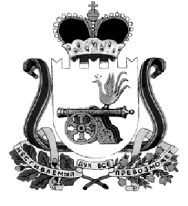 АДМИНИСТРАЦИЯ МУНИЦИПАЛЬНОГО ОБРАЗОВАНИЯ“КАРДЫМОВСКИЙ  РАЙОН” СМОЛЕНСКОЙ ОБЛАСТИ П О С Т А Н О В Л Е Н И Еот  05.03.2018 № 00143Администрация муниципального образования «Кардымовский район» Смоленской областипостановляет:1. Внести изменения в Административный регламент предоставления муниципальной услуги «Согласование списания имущества, переданного в хозяйственное ведение муниципальным унитарным предприятиям, и имущества, переданного в оперативное управление муниципальным учреждениям» (далее – Административный регламент), утвержденный постановлением Администрации муниципального образования «Кардымовский район» Смоленской области от 19.08.2011 № 0474 (в ред. от 21.06.2016  № 00333, в ред. от 12.10.2017 № 00718, в ред. от 17.10.2017 № 00727), изложив пункт 16 раздела 2 в следующей редакции:«16. Для предоставления муниципальной услуги заявитель предъявляет следующие документы:- заявление о согласовании списания объектов основных средств в произвольной форме; - заверенные копии инвентарных карточек учета основных средств с отражением всех переоценок, произведенных в соответствии с порядком, установленным Правительством Российской Федерации;- копии приказа (распоряжения) о назначении комиссии по списанию основных средств;- заключение о техническом состоянии объекта списания при списании транспортных средств, кино-, теле-, видео- и аудиоаппаратуры, сложнобытовой и электронно-вычислительной техники, оборудования, содержащего механические устройства, средства связи. Указанное заключение, содержащее характеристики объекта списания (наименование, инвентарный, номер, год выпуска и т.д.), позволяющие однозначно идентифицировать объект, составляется организациями, имеющими лицензию, сертификат соответствия. Заключение о техническом состоянии медицинских аппаратов, подлежащих списанию, может быть составлено только организацией, имеющей право на проведение экспертизы медицинского оборудования. К заключению о техническом состоянии основных средств в обязательном порядке должна прилагаться копия соответствующей лицензии (сертификат соответствия);- копия акта об аварии, объяснительной записки о причинах, вызвавших аварию (если они имели место), с указанием суммы ущерба, нанесенного в результате порчи основных средств по причине аварии, стихийных бедствий и иных чрезвычайных ситуаций, копия приказа о наказании виновных лиц (если они определены) и о взыскании с них суммы нанесенного ущерба;- копия документов (решения суда, протоколы и т.д.) в случае списания похищенных объектов основных средств;- копия паспорта транспортного средства (при списании с баланса автотранспортных средств);- решение уполномоченного органа о реконструкции или сносе недвижимого имущества (в случае списания объектов недвижимого имущества, подлежащих реконструкции, сносу в связи со строительством объекта);- заключение уполномоченного органа о признании объекта недвижимого имущества аварийным и подлежащим сносу (в случае списания объектов недвижимого имущества, подлежащих сносу в связи с признанием их аварийными и подлежащими сносу);- копии технических и правоустанавливающих документов на объекты недвижимости (кадастровый паспорт, свидетельство о государственной регистрации права хозяйственного ведения или оперативного управления)».2. Контроль исполнения настоящего постановления возложить на заместителя Главы муниципального образования «Кардымовский район» Смоленской области Д.В.Тарасова.3. Настоящее постановление вступает в силу со дня его подписания.О внесении изменений в Административный регламент предоставления муниципальной услуги «Согласование списания имущества, переданного в хозяйственное ведение муниципальным унитарным предприятиям, и имущества, переданного в оперативное управление муниципальным учреждениям»Глава муниципального образования «Кардымовский район» Смоленской области                                       П.П. Никитенков